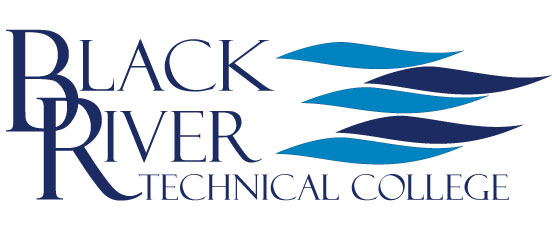 Key Request FormKey Request FormRequesting DepartmentOrder DateDate NeededRequestorDeliver Keys to Contact InformationKey(s) Needed; Room 
NumberAcknowledgment:SignatureDepartment VP Signature